Modelformulier voor herroeping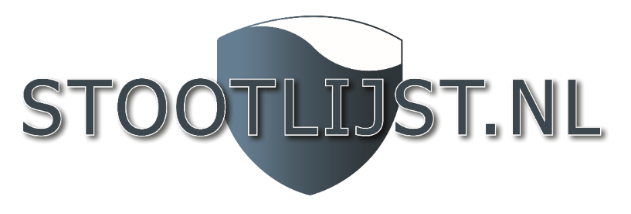 (dit formulier alleen invullen en terugzenden wanneer u de overeenkomst wilt herroepen)Aan: 	Stootlijst.nl	Mijkenbroek 2	4824 AB Breda	info@stootlijst.nl Ik deel u hierbij mede, dat ik onze overeenkomst betreffende de verkoop van de volgende producten:  [aanduiding product] herroepen.Besteld op*/ontvangen op*:  [datum bestelling of ontvangst van producten][naam consument][adres consument][Handtekening consument]  (alleen wanneer dit formulier op papier wordt ingediend)* doorhalen wat niet van toepassing is.